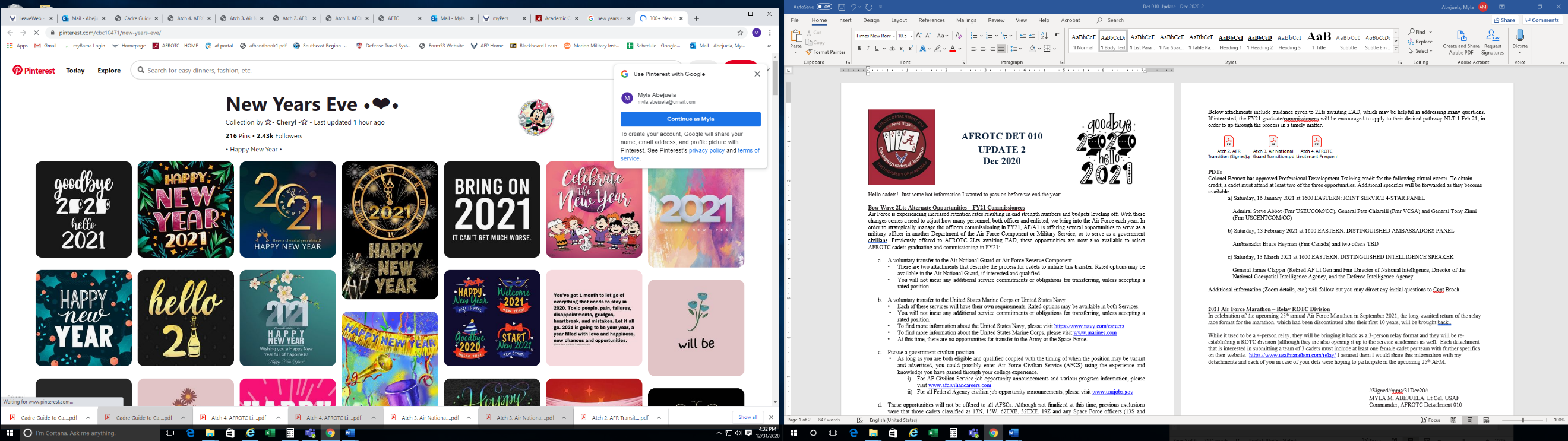 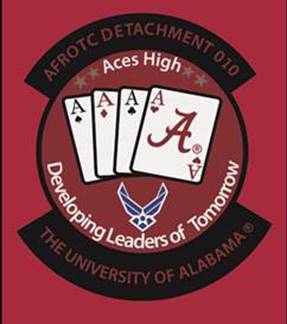 AFROTC DET 010UPDATE 2Dec 2020Happy NYE, cadets!  Just some hot information I wanted to pass on before we end this crazy year:Bow Wave 2Lts Alternate Opportunities – FY21 CommissioneesAir Force is experiencing increased retention rates resulting in end strength numbers and budgets leveling off. With these changes comes a need to adjust how many personnel, both officer and enlisted, we bring into the Air Force each year. In order to strategically manage the officers commissioning in FY21, AF/A1 is offering several opportunities to serve as a military officer in another Department of the Air Force Component or Military Service, or to serve as a government civilians. Previously offered to AFROTC 2Lts awaiting EAD, these opportunities are now also available to select AFROTC cadets graduating and commissioning in FY21:a. 	A voluntary transfer to the Air National Guard or Air Force Reserve Component • 	There are two attachments that describe the process for cadets to initiate this transfer. Rated options may be available in the Air National Guard, if interested and qualified. • 	You will not incur any additional service commitments or obligations for transferring, unless accepting a rated position. b. 	A voluntary transfer to the United States Marine Corps or United States Navy • 	Each of these services will have their own requirements. Rated options may be available in both Services. • 	You will not incur any additional service commitments or obligations for transferring, unless accepting a rated position. • 	To find more information about the United States Navy, please visit https://www.navy.com/careers• 	To find more information about the United States Marine Corps, please visit www.marines.com • 	At this time, there are no opportunities for transfer to the Army or the Space Force. c. 	Pursue a government civilian position • 	As long as you are both eligible and qualified coupled with the timing of when the position may be vacant and advertised, you could possibly enter Air Force Civilian Service (AFCS) using the experience and knowledge you have gained through your college experience. For AF Civilian Service job opportunity announcements and various program information, please visit www.afciviliancareers.com ii) 	For all Federal Agency civilian job opportunity announcements, please visit www.usajobs.gov d. 	These opportunities will not be offered to all AFSCs. Although not finalized at this time, previous exclusions were that those cadets classified as 13N, 15W, 62EXE, 32EXE, 19Z and any Space Force officers (13S and common AFSCs) were not eligible to participate. e. 	If the FY21 graduation/commissioning cadet is on scholarship, they will be able to pursue any of the offered options without having to pay back any money. Although specific dates/times for Zoom Gov Meetings are still being worked (expect early Jan 2021), the intended audience for the first session is for AFROTC detachment cadre so we can better understand this opportunity and get better clarification on administrative timelines and requirements. Subsequent Zoom Gov Meetings will be focused on interested cadets, presenting to you basic layout of this opportunity, and provide a forum for questions and gaining contact information for specific programs. Dates and times for Zoom Gov Meeting will be published in future updates.Below attachments include guidance given to 2Lts awaiting EAD, which may be helpful in addressing many questions.  If interested, the FY21 graduate/commissionees will be encouraged to apply to their desired pathway NLT 1 Feb 21, in order to go through the process in a timely matter.PDTsColonel Bennett has approved Professional Development Training credit for the following virtual events. To obtain credit, a cadet must attend at least two of the three opportunities. Additional specifics will be forwarded as they become available.a) Saturday, 16 January 2021 at 1600 EASTERN: JOINT SERVICE 4-STAR PANEL Admiral Steve Abbot (Fmr USEUCOM/CC), General Pete Chiarelli (Fmr VCSA) and General Tony Zinni (Fmr USCENTCOM/CC) b) Saturday, 13 February 2021 at 1600 EASTERN: DISTINGUISHED AMBASSADORS PANEL Ambassador Bruce Heyman (Fmr Canada) and two others TBD c) Saturday, 13 March 2021 at 1600 EASTERN: DISTINGUISHED INTELLIGENCE SPEAKER General James Clapper (Retired AF Lt Gen and Fmr Director of National Intelligence, Director of the National Geospatial Intelligence Agency, and the Defense Intelligence Agency Additional information (Zoom details, etc.) will follow but you may direct any initial questions to Capt Brock.2021 Air Force Marathon – Relay ROTC DivisionIn celebration of the upcoming 25th annual Air Force Marathon in September 2021, the long-awaited return of the relay race format for the marathon, which had been discontinued after their first 10 years, will be brought back.While it used to be a 4-person relay, they will be bringing it back as a 3-person relay format and they will be re-establishing a ROTC division (although they are also opening it up to the service academies as well.  Each detachment that is interested in submitting a team of 3 cadets must include at least one female cadet per team with further specifics on their website:  https://www.usafmarathon.com/relay/ I assured them I would share this information with my detachments and each of you in case of your dets were hoping to participate in the upcoming 25th AFM.Have a safe and happy New Year’s Day weekend, enjoy watching the Rose Bowl, and I look forward to seeing you in the new year!  Roll Tide!//Signed//mma/31Dec20//MYLA M. ABEJUELA, Lt Col, USAFCommander, AFROTC Detachment 010